BARTON COMMUNITY COLLEGE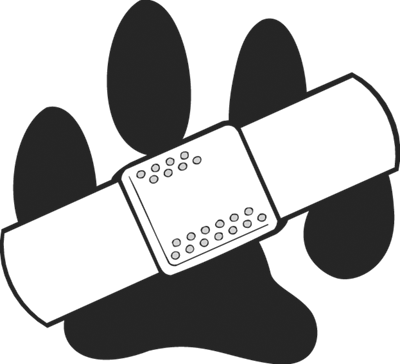 STUDENT HEALTH SERVICESPOST-EXPOSURE EVALUATION AND FOLLOW-UP REPORT(This report needs to be completed by college nurse or designated individual at site where exposure incident occurred. Report to be forwarded with all necessary forms to Student Health to be maintained in the employees’ permanent file.) Contact the Student Health Nurse at 620-792-9233 for further information. NAME_______________________________________________Date of Exposure_____________See attached Exposure Incident Report for information on the incident.Source individual, if applicable:Identified   ______yes______noConsent obtained for blood testing_____yes______noConsent obtained for release of blood tests to the college and affected employee _______yes_______noLab test performedDate __________________Name of lab__________________________________________________Affected employee---Informed of right to post-exposure evaluation and follow-up.   Date_____________By______________________________________________________________Medical Evaluation performed.  Date_______________ By__________________________________Written evaluation provided by Healthcare provider.  (within 15 days of incident)   Date________________By___________________________________________________________Results of source individual’s lab tests made available to employee.Date________________By____________________________________________________________Vaccinations and/or treatment initiated.      Date________________By___________________________________________________________Counseling, concerning precautions to take during the period after the exposure incident and information on potential illnesses and the urgency to report related symptoms completed.   Date__________________By_________________________________________________________Follow-up care as indicatedEvaluation of Circumstances Surrounding the IncidentReview of the Exposure Incident Report.Brief description of the circumstances under which the exposure incident took place (include route of exposure and job description as it relates to exposure):____________________________________________________________________________________________________________________________________________________________________________________________________________________________________________________________________Location:___________________________________________________________________________Potentially infectious materials involved:____________________________________________________________________________________________________________________________Circumstances: (Work being performed, etc. Devices used))__________________________________            __________________________________________________________________________           __________________________________________________________________________How exposure incident was caused: (Accident equipment malfunction, etc.)______________________           __________________________________________________________________________           __________________________________________________________________________Engineering Controls and work practices in use at the time:___________________________________           __________________________________________________________________________           __________________________________________________________________________Personal Protective Equipment used:____________________________________________________           ___________________________________________________________________________Actions taken: (Documentation, clean-up, reporting, etc.)_____________________________________           ___________________________________________________________________________Recommendations for avoiding repetition:_________________________________________________           ___________________________________________________________________________           ___________________________________________________________________________           ___________________________________________________________________________Employee’s Training:__________________________________________________________           ___________________________________________________________________________Documentation of plan to reduce future similar exposure incidentsReview and/or determine any similar incidents and planned precautions.           Date____________Completed by_______________________________________________________Other Pertinent Information______________________________________________________________________________________________________________________________________________________________________________________________________________________________________________________________________________________________________________________________________________________________________________\____________________College Health care provider	or designee					                                                  DateRev. 03/2012